Nama        :NPM         :No Daftar :PENGURUSAN IJAZAH           					BandarLampung,...........…..2018			 	  	Penerima				      Ahmad Habibi, SE., M.E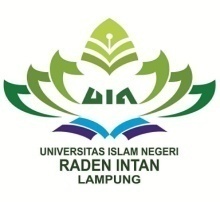 KEMENTERIAN AGAMAUNIVERSITAS ISLAM NEGERI RADEN INTAN LAMPUNGFAKULTAS EKONOMI DAN BISNIS ISLAMPRODI EKONOMI SYARIAHAlamat     :  Jl. Let. Kol. Hi. Endro Suratmin  Sukarame  I  Telp.  (0721)  703289  Bandar  Lampung  35131Alamat     :  Jl. Let. Kol. Hi. Endro Suratmin  Sukarame  I  Telp.  (0721)  703289  Bandar  Lampung  35131NoBERKASKET1Asli KTM  2Asli Berita Acara Munaqasah 3Asli Transkrip Nilai4Asli Surat Keterangan Lunas SPP dari Bagian Keuangan Universitas5Asli Surat Keterangan Bebas Perpustakaan Pusat dan Fakulta6Asli Sertifikat KULTA  7Fotokopi ijazah SMA atau Sederajat (legalisir)8Asli Sertifikat KKN  9Asli Bukti Penyebaran Skripsi10Asli Sertifikat PPI (Angk 2010-2013)11Asli Sertifikat Matrikulasi 12Asli Surat Lulus Ujian Komprehensif13Fotokopi Sertifikat TOEFL/TOAFL berlegalisir 14Pas foto hitam putih 3 x 4 (6 lembar)15Bukti Acc Cetak dari tim penguji16Mengisi Buku Besar Daftar Alumni